Муниципальное бюджетное дошкольное образовательное учреждение детский сад №2 «Ромашка»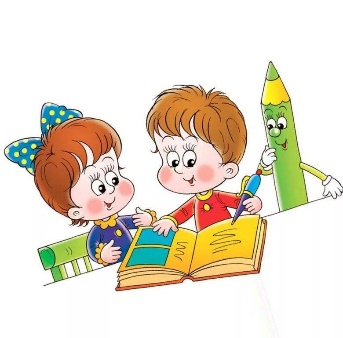   Педагог-психолог                   МБДОУ №2 Кущ Елена Ивановнаг. Приморско-Ахтарск2021г.СОДЕРЖАНИЕОсновные понятия, термины в описании педагогического опыта........….3Психолого-педагогический портрет группы воспитанников, являющихся базой для формирования представляемого педагогического опыта……………4Педагогический опыт …………………………………………………….....53.1. Описание основных методов и методик, используемых в представляемом   педагогическом опыте……………………………………………………………...53.2. Актуальность…………………………………………………………………...93.3.  Научность ……………………………………………………………………10 3.4. Результативность……………………………………………………………..13Новизна (инновационность)……………………………………………….173.6. Технологичность……………………………………………………………...183.7. Оригинальность текста………………………………………………………203.8. Описание основных элементов……………………………………………...214. Вывод……………………………………………………………………………225. Список использованной литературы и интернет -ресурсов…………............236. Приложения…………………………………………………………………….241. Приложение № 1- Диагностическая карта 2. Приложение № 2 - Анкета для родителей 3. Приложение № 3 - Анкета для родителей «Мое мнение о школьной жизни ребенка»4. Приложение № 4 - Тест «Готовы ли вы отдать своего ребенка в школу?» 5. Приложение№ 5 - Семинар для воспитателей ДОУ «Интеллектуальная   готовность ребенка к школе»6. Приложение № 6 - Практикум для родителей «Помогаем ребенку осваивать новую социальную роль школьника»7. Приложение № 7 - Родительское собрание «Готовность детей к обучению в школе»8. Приложение № 8 - Методические разработки образовательной деятельности по пред школьной подготовке с цифровыми технологиями 9. Приложение № 9 - Серия интерактивных игр на дискеОсновные понятия, термины в описании педагогического опыта       Психологическая готовность – это самая обширная группа психических функций и механизмов, которая включает интеллектуальную, личностную и эмоционально – волевую ее форму.         Мотивационная готовность предполагает отношение к учебной деятельности как к общественно значимому делу и стремление к приобретению знаний. Предпосылка возникновения этих мотивов – общее желание детей поступить в школу и развитие любознательности
        Умственная готовность – достижение достаточно высокого уровня развития познавательных процессов (дифференцированное восприятие, произвольное внимание, осмысленное запоминание, наглядно-образное мышление, первые шаги к овладению логическим мышлением).   Эмоционально-волевая готовность. Волевая готовность – умение ребёнка действовать в соответствии с образцом и осуществлять контроль путём сопоставления с ним как с эталоном (образец может быть дан в форме действий др. человека или в форме правила).         Коммуникативная готовность – наличие произвольно-контекстного общения с взрослыми и кооперативно-соревновательного со сверстниками. 
      Внимание - это активная направленность сознания человека на те или иные предметы и явления действительности или на определенные их свойства, качества при одновременном отвлечении от всего остального.    Память – это отражение того, что ранее воспринималось, переживалось, совершалось и осмысливалось человеком. Она характеризуется такими процессами, как запечатление, сохранение, воспроизведение и переработка человеком разнообразной информации.       Мышление – это опосредованное и обобщенное отражение действительности, вид умственной деятельности, заключающейся в познании сущности вещей и явлений, закономерных связей и отношений между ними.       Восприятие - это процесс отражения в сознании человека предметов и явлений реального мира в их целостности, в совокупности их различных        Воображение – это психический процесс, благодаря которому создаются такие образы, которые человек ранее никогда не воспринимал.       Интерактивный – означает способность взаимодействовать или находится в режиме беседы, диалога с чем-либо (например, компьютером) или кем-либо (человеком). Интерактивные формы взаимодействия - это, прежде всего, диалог, в ходе которого осуществляется взаимодействие.      «Дерево знаний». В рамках этого метода педагог вывешивает на дерево листы с картинками, заданиями и схемами. Дети делятся на группы и выполняют задания, затем один ребенок демонстрирует результаты работы группы, а остальные анализируют их и дают оценку.       «Большой круг». Цель этого игрового метода в детском саду научить каждого ребенка высказываться, развивать коммуникационные навыки, делать выводы.Психолого-педагогический портрет группы воспитанников, являющихся базой для формирования представляемого педагогического опыта.В формировании представляемого опыта принимали участие воспитанники подготовительной группы МБДОУ № 2, в которой 21 мальчик и 8 девочек.Диагностика в начале учебного года детей подготовительной к школе группы определила   уровни их психологической готовности и выявила неподготовленных детей к школьному обучению по развитию познавательных процессов (внимания, мышления, воображения, восприятия, памяти).Диагностика детей проводится в два этапа: сентябрь и май, что позволяет проследить динамику развития каждого ребенка на протяжении всего учебного года, своевременно оказать квалифицированную помощь.Мною использовался диагностический комплекс «Цветик семицветик» под редакцией Н.Ю. Куражевой. Основными задачами диагностического обследования:Определение уровня развития коммуникативной сферы,Определение уровня развития эмоциональной сферы,Определение уровня развития волевой сферы (удерживание зрительной и слуховой инструкции),Определение уровня развития восприятия (сенсорные эталоны),Определение уровня развития памяти (зрительной, слуховой),Определение уровня развития мышления (анализ, зрительный синтез, исключение, обобщение, установление последовательности),Определение уровня развития внимания (устойчивость, концентрация, распределение),Определение уровня развития мелкой моторики,Определение уровня развития воображения.Повышение психологической культуры педагогов, родителей обеспечивается путем проведения групповых консультаций, участием в тренингах, деловых игр, тестирования, опросов. В МБДОУ №2 была организована группа пред школьной подготовки, где были созданы необходимые условия для коррекции психологических процессов. Развивающая и коррекционная работа с детьми группы пред школьной подготовки была направлена в основном на развитие познавательной активности для успешной социализации ребенка в школьной жизни.      Многолетняя практика работы по развитию вышеназванных процессов позволила мне начать апробацию накопленного ранее материала и   применение интерактивных цифровых технологий.3. Педагогический опыт3.1. Описание основных методов и методик, используемых в представляемом педагогическом опыте.Поступление в школу — это начало нового этапа в жизни ребенка, вхождение его в мир знаний, новых прав и обязанностей, сложных и разнообразных отношений с взрослыми и сверстниками.По мнению С. Штребела, А. Керна, Я. Йирасека, поступающий в школу ребенок должен обладать определенными признаками школьника: быть зрелым в умственном, эмоциональном и социальном отношениях. Интеллектуальная готовность предполагает наличие у ребенка кругозора, запаса конкретных знаний. Ребенок должен владеть планомерным и расчлененным восприятием, элементами теоретического отношения к изучаемому материалу, обобщенными формами мышления и основными логическими операциями, смысловым запоминанием. Интеллектуальная готовность также предполагает формирование у ребенка начальных умений в области учебной деятельности, в частности, умения выделить учебную задачу и превратить ее в самостоятельную цель деятельности.В каждую образовательную деятельность были включены интерактивные упражнения, игры на развитие внимания. Использование таких игровых заданий, как ассоциации, нелепицы, найти лишнее, прослушивание и пересказ сказки, что требовало от детей довольно длительного сосредоточения через интерактивное восприятие. Различные упражнение с мотивационным аспектом, например, «Зачёркивание карандашом заданных букв» в газете, в старой книге дети выполняли старательно, стараясь не пропускать их, тем более, что в этот момент по игровой мотивации они были «ответственными за редакцию статей». Выполнение заданий по предварительно разработанному плану действий: постройки из конструкторов, рисунки, орнаменты, аппликации, поделки, основывалось на словесных заданиях или предлагались схемы. Ребята тренировались в пересказе, сказок по интерактивному схематическому плану, составленному педагогом-психологом.Так как на уроках в школе от детей требуется быстрое переключение внимания с одного вида деятельности на другой, то это свойство внимания формировалось с помощью двигательных упражнений. По просьбе педагога- психолога, дети в кинезеологических упражнениях начинали выполнять и заканчивать свои действия, быстро переходя от одного вида движений к другому («Ухо- нос», «Найди свое место», «Кулак, ребро ладонь.)Детям с низким показателем развития внимания, постоянно предлагалось повторять слова, цифры, предложения, сказанные педагогом - психологом, неоконченные фразы, которые нужно закончить, вопросы, на которые необходимо ответить. Например, игра «Закончи предложение». Предлагаются ребёнку незаконченное предложение, которое он должен закончить по своему усмотрению, не задумываясь, быстро. Этому способствовал брошенный мяч, который ребенок должен поймать, быстро закончить предложение и бросить обратно. Незаконченные предложения следующего содержания: Я думаю о том, чтобы..., я думаю, что в школе..., я был бы рад, если бы..., я уверен, что..., я хочу, чтобы... и т.д. Регулярно использовала интерактивные игры с четко выраженными правилами «Найди игрушку», «Фигуры» и т.д.  Во время продуктивной деятельности дети учились сравнивать, анализировать образец и результаты своей или чужой работы, находить и исправлять ошибки.Таким образом, периодическое переключение с одного вида работы на другой, многогранная структура образовательной деятельности, активная познавательная направленность, формирование операций контроля и самоконтроля — такой подход делал образовательную деятельность интересным для детей, что само по себе способствовало организации их внимания.         Память маленького ребенка непроизвольна, то есть он запоминает то, что запомнилось, потому что было интересно. С поступлением в школу приходит время произвольной памяти. В школе ребенку придется запоминать большие объемы информации. Он должен запоминать не то, что интересно, а то что нужно, да еще столько, сколько нужно. С помощью таких игр как «Ощупай фигуру», «Выучи слова» повышался уровень развития памяти детей. Во время обучающих моментов обязательно использовала словесное объяснение с показом натуры или с изображением тех предметов или явлений, о которых идет речь. Практически всегда использовались интерактивные рисунки, таблицы, схемы.  Использование интерактивного материала в играх «Опиши картинку», «Что изменилось?», помогает развитию зрительной памяти. К детям с недостаточно хорошо развитой слуховой памятью необходим индивидуальный подход: опора не только на слух, но и на другие органы чувств (зрение, обоняние, осязание). Например, «Знайка», «Дама сдавала в багаж» и т.д. Для улучшения памяти использовались приемы осмысленного запоминания и припоминания, формировались умения анализировать, выделять в предметах определенные связи, признаки, сравнивать предметы и явления между собой, с помощью интерактивных игр находить в них сходства и различия.       С помощью мышления ребенок познает мир и учится мыслить. Для развития наглядно – действенного мышления использовались упражнения с предметами. Например, в игре «Собери пирамидку», где детям предлагалось собрать пирамиду необычной конфигурации из восьми колец, ребята самостоятельно анализировали предмет по осязательно – двигательным ощущениям. Кроме того, в процессе деятельности развивалась координация точность движения рук. В образовательной деятельности включались проблемные ситуации. Необходимо дать ребенку возможность поразмышлять и самостоятельно ответить на вопрос. Таким образом, ответ ребенка будет им восприниматься как собственная находка. Это игры «Верно – неверно», «Бывает – не бывает», небылицы, загадки. Подобные игры стимулируют развитие самостоятельности мышления и формированию правильного выражения собственных мыслей ребенка. Для коррекции интеллектуальной пассивности ребенка задавались вопросы, развивающие его любознательность, создавались ситуации для формирования устойчивых познавательных интересов. Мыслительные процесс состоит из ряда операций. Наиболее распространенные из них – анализ, синтез, аналогия, сравнение, обобщение, классификация. Чаще всего многие из них не осознаются. Поэтому для того, чтобы ребенок, активно владел умственными операциями. Их надо выделить, довести до уровня осознания и специально им обучить.      В целях развития умения осуществлять операции «анализа» и «синтеза», детям предлагалось интерактивные игры на выделение части из целого по какому – либо признаку (например, дерево: ствол, ветки листья, корни). Было замечено, что легче это делать ребенку, когда перед ним реальный предмет, например, стул. Труднее, когда это картинка. И на конец, при отсутствии наглядного образа мысленное разъединение целого на части проводить сложнее всего. Дошкольники всегда с интересом играют в развивающую игру «Составь слово» стараются составить из букв данного слова по возможности наибольшее число слов (например, лампочка, лак, кол, мочка, ком и т. д.). Интерактивные и словесные игры на обобщение по существенному признаку строились на умение рассуждать, мыслить. Например, ребенку предлагалось интерактивная игра «Назови одним словом»: Стол, стул, шкаф – это…, собака, кошка, корова- это……, чашка, блюдце, тарелка - это……василек, ромашка, тюльпан – это…. Большую роль в усвоении школьных знаний играет воображение. Слушая объяснения учителя, ребенок должен представлять ситуации, с которыми он не сталкивался в своей жизни, представлять образы, не существующие в действительности. Причина такого явления кроется в отсутствии достаточного уровня развития игривой деятельности, в частности сюжетно – ролевой игры. Когда ребенок научился играть в ролевые игры (дочки – матери, например), и, тем более, в игры с правилами (игры с фишками, шашки, шахматы), а также развитие так называемого «внутреннего плана деятельности» (это действие я сделаю вначале, это действие – потом, получу такой – то результат), тогда и можно говорить о достаточном развитии воображения. В дошкольном учреждении созданы достаточные условия для развития сюжетной игры ребенка со сверстниками: это наборы атрибутики, предметы – заместители, разнообразие интеллектуальных и развивающих игр.          Каждый ребенок должен уметь быть членом детского коллектива и совместно действовать с другими детьми. Чтобы развить у детей такие качества личности, которые помогли бы им общаться и взаимодействовать со сверстниками, уступать в одних обстоятельствах и не уступать в других, проводятся тренинги на тему «Страна понимания», «Давай жить дружно».На образовательной деятельности: «Ты мой друг и я твой друг» дети старались уступать друг другу в одних обстоятельствах и не уступать в других. Ребенок становился членом детского коллектива и совместно действовал с другими детьми. Такие игры воспитывают такие качества личности как общительность, доброжелательность, умение радоваться успехам сверстников.      Большое внимание уделялось мероприятиям по расширению кругозора детей, их основных представлений о природных, социальных явлениях. В целях развития речи после чтения вслух сказок, рассказов детям предлагалось пересказать услышанное, ответить на вопросы, задать свои. С помощью составления рассказов по картине формировалось у детей умение строить рассказ по заданному плану. Используя вопрос «Почему?», «Как ты думаешь?» дети учились доказывать свое мнение, выражать его.       Так как развитие мелкой моторики находится в тесной связи с развитием речи и мышлением ребенка, то ежедневно практиковалось пальчиковая гимнастика. Коррекция познавательной активности дошкольников проходила параллельно с консультативной работой   с родителями и педагогами. Им выданы рекомендации по подготовке детей к школе. Основными проблемами при обращении к педагогу-психологу за консультацией являлись: диагностика готовности обучению в школе, уровень психического развития ребенка, детско–родительские отношения, формирование личностного развития ребенка. В рамках консультативной деятельности с целью повышения психологической культуры, родителям и педагогам были предложены психологические тексты небольшого объема по следующим темам: «Как должны поступать родители, если в поведении ребенка появились отдельные невротические реакции», «Кризис семи лет», «Психологическая готовность к школе. Варианты развития», «Какое значение для развития ребенка имеет игра? Как мы, взрослые, относимся к играм детей? Как играть с ребенком?», «Как помочь ребенку в приготовлении уроков?», «Упрямство», «Варианты материнского поведения». Заинтересованные родители обращались к педагогу-психологу с просьбой взять тексты для чтения дома.          По вопросам психологической готовности обучению в школе использовалась анкета «Готовность к школе», проводилось анкетирование родителей. Результаты анкетирования, тестирования, опроса детей и родителей использовались в качестве иллюстративного материала, повышения психологической культуры в области детско-родительских отношений. Оформлен цикл мероприятий: консультации «Скоро в школу», выставка рисунков «Как я представляю своего ребёнка в школе», День открытых дверей, организовано заседание круглого стола по проблеме адаптации детей к школьной жизни, проводились игровые тренинги и упражнения с родителями и педагогами.3.2. Актуальность.      Вопрос психологической готовности дошкольников к обучению в школе в настоящее время является актуальной проблемой, привлекающей внимание ученых – исследователей и ориентированных на практику специалистов: психологов. По мнению многих исследователей (Л. Н. Винокур, Е. В. Новикова и др.) в силу различных причин, дети, имеющие проблемы в развитии, оказываются не способными быстро и безболезненно усвоить систему школьных требований, включаться в учебный процесс. Это приводит к увеличению числа неуспевающих школьников. В связи с этим изучаются и обосновываются критерии готовности к школьному обучению. Согласно мнению различных исследователей, психологическая готовность к школе является итогом развития ребенка на протяжении всего дошкольного детства.         В психологической науке понимание «готовности к обучению» включает в себя следующие аспекты: физическая готовность, специальная готовность, психологическая готовность. Психологическая готовность – это самая обширная группа психических функций и механизмов, которая включает интеллектуальную, личностную и эмоционально – волевую ее форму.  Под интеллектуальной готовностью обычно понимают необходимый для усвоения программы начальной школы уровень развития основных психических процессов, обеспечивающих эффективную интеллектуальную деятельность. Такими важнейшими психическими процессами являются: хорошая сенсомоторная координация, способность устанавливать связи между основными признаками и явлениями внешних событий на фоне снижения роли фантазии,  хорошо развитая произвольная память с ослаблением роли механической памяти, достаточное развитие мелкой моторики рук, овладение на слух разговорной речью на основе достаточно развитого фонематического слуха, начальное овладение символическими операциями, зрелость мотивационной системы ребенка.Подготовка детей к школе – задача многогранная: должна быть сформирована социальная позиция школьника: он должен уметь взаимодействовать со сверстниками, выполнять требования учителя, контролировать свое поведение. И самое главное – у него должно быть хорошее умственное развитие, которое является основой для успешного овладения школьными знаниями, умениями и навыками, а также для поддержания оптимального темпа интеллектуальной деятельности. Диагностика в начале учебного года детей подготовительной к школе группы определила   уровни их психологической готовности и выявила неготовых детей к школьному обучению по развитию познавательных процессов. Данная проблема послужила причиной разработки интерактивных игр для оказания коррекционной помощи неготовым к школьному обучению детям. 3.3. Научность.Интересные игры создают бодрое, радостное настроение, делают жизнь детей полной, удовлетворяют их потребность к активной деятельности. Даже в хороших условиях, при полноценном питании ребёнок будет плохо развиваться, станет вялым, если он лишён увлекательной игры. Задача педагога – помочь ребёнку организовать игру, сделать её увлекательной. С накоплением жизненного опыта, под влиянием обучения, воспитания – игры детей становятся более содержательными, разнообразными. Анализ современных исследований (Азаров Ю.П., Арнаутова Е.П., Зверева О.Л. Козлова А.В., Куликова Т.А. и др.) и массовой практики показывает, что проблема взаимодействия детского сада и семьи в процессе развитии игровой деятельности дошкольников актуальна на протяжении многих лет, так как эта проблема включает в себя несколько аспектов:- приоритетность семейного воспитания (Заявлена в ФГОС).-положительные взаимоотношения родителей и детей дошкольного возраста. -разработка новых форм сотрудничества с родителями для пропаганды педагогических знаний, привлечение внимания родителей к ребенку и освещение последствий негативных отношений в семье. В. А. Недоспасова утверждала, что на основании результатов проведенных экспериментов, самым «важным условием перехода к учебной деятельности является формирование условно-динамической позиции, строение и специфические черты развития учебной деятельности позволяют определить круг умений, которыми ребенок должен овладеть в дошкольном   возрасте для успешного обучения в школе». Одним из первых значительный вклад в проблему готовности к учебной деятельности внес Л. С. Выготский. Он не отрывал школьное обучение от предыдущего этапа развития. Считал, что именно в дошкольный период формируются предпосылки для обучения в школе: количестве, представления о числе, интенсивное развитие психических функций: восприятие, память, внимание, мышление.Поэтому организуя игру с детьми 5-7 лет важно: использовать новую форму игры (Игру-придумывание, игру-фантазирование) протекающую в чисто речевом плане, исключая предметно-игровые и ролевые действия. Участвовать в предварительном периоде самостоятельной игры детей. Предоставлять возможность самим распределять роли и играть по сюжету с «открытым концом». Использовать мотивы сказочных сюжетов в игре-придумывании и подготовительном периоде к самостоятельной игре. Давать образцы соединения сказочных и фантастических элементов (событий, персонажей) с реальными, давая толчок детскому творчеству. Действовать как равноправный партнер, внося нормативные способы распределения ролей (жребий, считалка) при сложившихся между детьми неблагополучных отношений. Важно также отметить, что, как бы ни был хорош взрослый в роли партнера по игре, он не должен целиком «заполнять» жизнь детей. В любом возрасте дети должны быть обеспечены временем, местом и материалом для самостоятельной игры, уже без непосредственного участия в ней взрослого. То есть на протяжении всего дошкольного детства организация игры в детском саду должна иметь двухуровневый характер:1) формирование игровых умений в совместной деятельности взрослого с детьми, где взрослый вступает в игровое взаимодействие как партнер;2) создание условий для самостоятельной детской игры (без участия взрослого) посредством специального подбора игрушек, обеспечения места и времени для игры. С возрастом детей изменяется характер игрового взаимодействия, общения их со взрослыми увеличивается доля самостоятельной игры.Главным критерием оценки работы педагога в отношении игры, критерием эффективности его взаимодействия с детьми является продвижение детей в игровых умениях, проявляющееся в их самостоятельной деятельности, возможности занять себя, вступать в различные формы игрового взаимодействия со сверстниками.  П. Г. Саморукова доказала, что косвенное руководство игрой должно обеспечить развитие положительного, эмоционально окрашенного отношения детей к жизненным явлениям. В то же время игра не исчерпывается моделированием отношений и деятельности взрослых. В ходе игры дети активно экспериментируют в игровой форме с образами социальных отношений взрослых.В своей работе я руководствовалась следующими дидактическими принципами:Принцип доступности.Реализуя принцип доступности, я отбираю наглядный материал, формы и методы организации образовательной деятельности, чтобы они соответствовали уровню подготовки детей, их возрастным особенностям.Принцип систематичности и последовательности.Принцип систематичности и последовательности обучения состоит в том, что усвоение учебного материала идет в определенном порядке, системе. Мультимедийные презентации и интерактивные игры, я создаю и подбираю в соответствии с тематическим планом. Руководствуясь принципом научности, я преследую одну цель – помочь детям усвоить реальные знания, правильно отражающие действительность. Интерактивные игры дают мне возможность представлять в форме реалистичные, не искаженные информационные материалы (репродукции картин, фотографии, видеофрагменты, звукозаписи).Я думаю, вы со мной согласитесь в том, что различные игры и презентации, находящиеся в открытом доступе в сети Интернет, и не всегда соответствуют по своему содержанию принципу научности. Поэтому я стараюсь быть особо внимательной при отборе материалаПринцип творческой активности.Принцип активности ребенка в процессе обучения был и остается одним из основных в дидактике. Используя ИКТ, я стимулирую познавательную активность детей, тем самым, повышая интерес к занятиям за счет новизны, реалистичности и динамичности изображения, использования анимационных эффектов.Принцип наглядности.Именно дошкольникам, с их наглядно-образным мышлением понятно лишь то, что можно одновременно рассмотреть, услышать, подействовать или оценить действие объекта. В связи с этим, я в своей работе использую мультимедийные презентации, слайд-шоу, видеофрагменты, интерактивные игры.Отечественные психологи и педагоги (Л.С. Выготский, В.В. Давыдов и др.) доказали, что творческие возможности детей проявляются уже в дошкольном возрасте и развитие их происходит при овладении общественно выработанными средствами деятельности в процессе специально организованной образовательной деятельности. Так, В.В. Давыдов в послесловии к книге Л.С. Выготского «Воображение и творчество в детском возрасте» указывает на то, что творчество является постоянным спутником детского развития.Можно сделать вывод, что при реализации воспитательно-образовательных задач и содержания образовательных областей сегодня просто необходимо внедрение интерактивных технологий при организации участников образовательного процесса. Таким образом, интерактивная игра – это процесс, который запускает мотивацию к познанию у детей, это игровая программная система комплексного назначения, обеспечивающая непрерывность процесса воспитания и обучения в дальнейшей школьной жизни.3.4. Результативность.        Своевременная диагностика в начале учебного года позволила выявить в подготовительной к школе группе детей, неготовых к обучению в школе. Дошкольники нуждались в коррекции именно интеллектуальных способностей, которые оказались недостаточно развитыми. Развивающая и коррекционная работа с детьми группы пред школьной подготовки была направлена в основном на развитие познавательной активности.На начальном этапе работы был проведен мониторинг уровня развития познавательной активности у детей подготовительной группы. Для выявления уровня развития познавательной активности использовался диагностический комплекс «Цветик семицветик» под редакцией Н.Ю. Куражевой. Диагностика по методике включила в себя задания: «Беседа знакомство», «Запоминай-ка», «Назови одним словом», «Что лишнее?», «Путаница», «Загадки лесной школы», «Ушки на макушке», «Звездочки и облака», «Расскажи историю», «Флажки», «Дорожки», «В гостях у тетушки коровы», «Забавные превращения», «Бусы», «Эмоции».        В рамках образовательной деятельности по подготовке к школе детей старшего дошкольного возраста с использованием интерактивных технологий реализовались следующие задачи: Преемственность в работе детского сада и школы. 2. Формирование потенциала адаптационных способностей у дошкольников к школьной жизни. Повышение педагогической компетентности родителей.Создание базы для формирования обще учебных навыков.          Таким образом, к концу года у детей расширился кругозор, запас конкретных знаний в понимании основных закономерностей. У детей появилось желание узнавать новое, повысился уровень развития памяти, речи, мышления, воображения, внимания.В процессе применения интерактивных игр появились следующие преимущества в развитии ребенка:Во время игры повысилась мотивация обучения детей;За счет управления мышью, работой с клавиатурой и интерактивным стилусом (интерактивная ручка), развивалась мелкая моторика детей;За счет системы поощрений, возможности исправить недочеты самостоятельно повысилась самооценка ребенка;Сформировался навык самостоятельной деятельности;Детям, которые пока не владеют навыками чтения и письма, восприятие образной информации становилось более понятной;Учебные задания дали возможность наглядно представить результат своих действий, возможность исправить ошибку, если она сделана. В результате этого у детей формировалась рефлексия. Уникальность данного опыта заключается в том, что применяя в образовательном процессе интерактивные игры, у дошкольника развивалась познавательная и творческая активности, любознательность, воображение; легко и интересно закреплялся пройденный материал образовательной деятельности; повышалась мотивация и интерес дошкольников к процессу обучения; укреплялись положительные партнёрские взаимоотношения родителей со своими детьми и педагогами ДОУ. И это дало  хорошие результаты в развитии познавательных способностей детей. Повторная диагностика детей показала, что пути коррекции были выбраны правильно. По результатам диагностики познавательных процессов детей данной группы можно сделать вывод о высоком уровне развития детей.Сравнительный анализ развития познавательных процессов2020-2021учебный год.Взаимодействие велось по направлениям:- с детьми;- с педагогами;- с родителями;- создание медиатеки игр для дошкольников.С детьми результат построен по следующим психологическим процессам:Развитие мышления;Развитие внимания;Развитие восприятия и памяти;Развитие речи;Развитие творческого воображения.Дошкольники стали классифицировать, сравнивать и обобщать,  применяя такие игры как «Сортировка» на различные темы», «Выбери нужный предмет или ответ» на различные темы, «Составь алгоритм», «Убери лишнее». Проявлению избирательной направленности процессов сознания и уровню развития во многом определяет успешность ребенка при обучении. Для того, чтобы развить у малыша целенаправленность, устойчивость и сосредоточенность внимания, нужны специальные игры, где эта задача стоит в центре деятельности ребенка и взрослого. Поэтому применяла такие игры: «Найди предмет», «Флеш» и т.д. Для развития восприятия в дошкольном возрасте позволяет понимание окружающего мира, умение воспринимать и осознавать предметы и явления. Для развития памяти и восприятия использовала  следующие игры: «Сложи картинку», «Угадай что это?», «Какое время года?», «Дикие – домашние животные», «Овощи – фрукты», «Отгадай загадку», «Вредная и полезная еда» и т.д.С каждым годом растет число детей, имеющих отклонения в развитии речи. А речь, как мы знаем, один из наиболее мощных факторов и стимулов развития ребенка в целом. В своей работе с детьми я использую различные речевые игры «Назови какой предмет», «Кто больше увидит и назовет» и т.д.Воображение – неотъемлемый процесс нашей психической деятельности. С его помощью мы создаем новые образы и представления об окружающем мире. Без воображения не может протекать ни один творческий процесс, ни одна детская игра. Я использую такие интерактивные игры, как «Неоконченный рисунок», «На что похож рисунок», «Отгадай, что я задумал», «Что умеет точка» и т.д.Во взаимодействии с педагогами стараюсь использовать разнообразные формы. Наиболее эффективными считаю индивидуальные консультации, либо консультации для малых групп (2-3 человека), так как они позволяют оказать конкретную адресную помощь педагогам по интересующим их вопросам. Провела консультацию для педагогов:Интеграция технологий в дошкольном образовательном учреждении;Использование интерактивной игры по конструированию;Использование интерактивных игр по математике.Исходя из того, что современные родители достаточно хорошо владеют компьютерными технологиями, дети тоже в домашних условиях легко общаются с компьютером, я предположила, что взрослым не составит труда использовать интерактивные игры для закрепления материала. Например, изучая темы: «Полезная и вредная еда» родители вместе с детьми закрепляли в игровой форме данную тему с помощью игры «Сортировки»; «Осень», закрепляли с помощью игры «Выбери правильный ответ».Я заметила, что родители проявляют большой интерес к интерактивным играм. Таким образом, родители дома, отдохнув от дневных забот, помогают ребенку закрепить и освоить более качественно материал, с которым мы работали в ДОУ. Использование интерактивных игр позволяет не только повысить качество образовательного процесса, но и создает условия для организации дистанционного общения педагогов группы, специалистов и родителей. В итоге можно сказать, что интерактивные игры:ставят родителей в активную позицию; повышают готовность родителей к взаимодействию с педагогом; проясняют родительские ожидания, представления; позволяют углубить и обогатить взаимодействие педагога и родителей.Для создания  медиатеки для игр дошкольников в данный период работы подготовлены следующие материалы:  копилка, интерактивных игр и викторин, разработанные на основе презентаций, интерактивного плаката.пополняла семейную медиатеку о новых формах совместной познавательной и коммуникативной деятельности в единстве «ребёнок-родитель-педагог», где в состав семейной медиатеки включила:мультимедийные материалы к играм с детьми и взрослыми;видео консультации для родителей и детей;обучающие интерактивные игры по закреплению тем.Самое главное необходимо отметить что, в процессе использования интерактивных игр материал стал более актуальным, значимым и понятным для детей. Интерактивные игры не изолированы от педагогического процесса, они предлагаются в сочетании с традиционными играми и обучением, не заменяя обычные игры и занятия, а дополняя их, входя в их структуру, обогащая педагогический процесс новыми возможностями.3.5. Новизна (инновационность).     Новизна данного опыта заключается в том, что интерактивные игры – современный и признанный метод обучения и воспитания, обладающий образовательной, развивающей и воспитывающей функциями, которые действуют в органическом единстве. К сожалению, в этой области очень мало систематических исследований и широких наблюдений. Упрощенный мир интерактивных игр позволяет участникам лучше, чем в сложном реальном мире, познать и понять структуру и причинно-следственные взаимосвязи происходящего. Таким образом, можно более эффективно и с относительно малым риском обучиться новым способам поведения и проверить на практике свои идеи. В настоящее время проблема процесса взаимодействия педагогов и родителей в воспитательно-образовательном процессе, может быть успешно решена на основе интерактивных форм сотрудничества педагога с родителями.Использование интерактивных технологий позволяет вывести деятельность ДОУ на новый качественный уровень, обновить содержание образовательного процесса, обеспечить качество образованности воспитанника, соответствующее современным государственным стандартам образования. Занятия, с использованием интерактивных технологий позволяют повысить качество образовательной работы. Общение — одно из важнейших условий развития личности ребенка, особенно в дошкольном возрасте. Поэтому главная задача педагога — организация обучающей деятельности в атмосфере сотрудничества со взрослыми (педагогами, родителями, ДОУ) и другими детьми и взаимного доверия по следующей модели данного процесса, который можно представить следующим образом:1. Целевой блок, связанный с согласованием задач участников взаимодействия: ребенка, педагога и детского коллектива в целом.2. Содержательный блок, характеризующий пространство игрового общения и игровой культуры в группе через конституирующие компоненты игр, возникающих как по инициативе взрослых, так и по инициативе детей: воображаемую ситуацию, игровую роль и игровые правила.3. Организационно-деятельный блок, позволяющий использовать опыт игрового общения и взаимодействия, формирования игровой культуры в качестве условия и средства планирования, и контроля образовательного процесса, формы и метода организации образовательного пространства в группе детского сада.         Такой подход положительно сказывается на развитии ребенка, повышает мотивацию к обучению, расширяет воображение и творческие способности, развивает мышление и формирует активную жизненную позицию.3.6. Технологичность.         Данный опыт работы может быть использован педагогами дошкольных образовательных учреждений, родителей в свободной совместной и самостоятельной деятельности детей. С каждым годом современные интерактивные технологии все плотнее входят в нашу жизнь, так использование компьютера стало делом совершенно обычным, и нынешнее поколение детей с самого рождения попадает в очень насыщенную информационную среду. Первыми игрушками современных детей становятся пульты от телевизоров, DVD проигрывателей, CD и DVD диски, мобильные телефоны, а уже потом куклы, машинки и дидактические игры. В настоящее время уже в большинстве семей имеется домашний компьютер, а может и не один, и дети с рождения наблюдают, как их родители проводят за ним несколько часов в день. К тому же дети видят, что на мониторе можно наблюдать то, что их больше всего в этом возрасте привлекает: картинки с детьми и животными, мультфильмы, видеоклипы и др. Как показывает практика, запрещать детям подходить к технике бесполезно, всегда привлекает именно то, что находится под запретом. Интерактивная методика основывается на обучении действием и посредством действия: человек лучше запоминает и усваивает то, что он делает своими руками. Главным условием развития личности ребенка в дошкольном возрасте является общение. Поэтому задача педагога специально организовать данную деятельность, создавая внутри нее атмосферу сотрудничества, взаимного доверия – детей друг с другом, детей и взрослого. Для решения этой задачи педагог может использовать интерактивные технологии.      Интерактивная игра - современный и признанный метод обучения и воспитания, обладающий образовательной, развивающей и воспитывающей функциями, которые действуют в органическом единстве. Интерактивные игры можно широко использовать как средство обучения, воспитания и развития. Основное обучающее воздействие принадлежит дидактическому материалу, который направляет активность детей в определенное русло. Интерактивная игра имеет определенный результат, который является финалом игры, придает игре законченность. Он выступает, прежде всего, в форме решения поставленной задачи и дает дошкольникам моральное и умственное удовлетворение. Для педагога результат игры всегда является показателем уровня достижений детей, или усвоения знаний, или их применения. Можно выделить: игры обучающие, контролирующие, обобщающие. Обучающей будет игра, если дошкольники, участвуя в ней, приобретают новые знания, умения и навыки или вынуждены приобрести их в процессе подготовки к игре. Современные технологии образования, как никогда ранее, опираются на интеллектуальное развитие детей. Обучение игрой в полной мере соответствует этой концепции. Играть любят все: и взрослые, и дети. Игра является ведущим видом деятельности в дошкольный период возрастного развития. На следующих стадиях игра не исчезает, а дополняет ведущие виды деятельности взрослеющего ребенка. Причем результат усвоения знаний будет тем лучше, чем четче будет выражен мотив познавательной деятельности не только в игре, но и в самом содержании материала. Контролирующей будет игра, дидактическая цель которой состоит в повторении, закреплении, проверке ранее полученных знаний. Для участия в ней каждому ребёнку необходима определенная подготовка. Обобщающие игры требуют интеграции знаний. Они способствуют установлению межпредметных связей, направлены на приобретение умения действовать в различных ситуациях.Преимущества использования интерактивных технологий в образовательном процессе ДОУ неоспоримы и подтверждаются собственным практическим опытом:предъявление информации на экране компьютера или на проекционном экране в игровой форме вызывает у детей огромный интерес;несет в себе образный тип информации, понятный дошкольникам;движения, звук, мультипликация надолго привлекают внимание ребенка;стимулирует познавательную активность детей;предоставляет возможность индивидуализации обучения;в процессе своей деятельности за компьютером дошкольник приобретает уверенность в себе;позволяет моделировать жизненные ситуации, которые нельзя увидеть в повседневной жизни.Можно сделать вывод, что при реализации воспитательно-образовательных задач и содержания образовательных областей сегодня просто необходимо внедрение интерактивных технологий при организации участников образовательного процесса. Структура каждой интерактивной онлайн-игры включает в себя:• название игры;• цель;• игровую задачу;• форма игры;• количество игроков;• применение в образовательной деятельности;• ожидаемые результаты игры;• обратная связь в виде текста, который будет высвечиваться, если найдено правильное решение.Таким образом, интерактивное обучение – несомненно, интересное, творческое, перспективное направление педагогики. Оно помогает реализовать все возможности детей дошкольного возраста с учетом их психологических возможностей. Использование интерактивной технологии дает возможность обогатить знания и представления детей об окружающем мире, о взаимоотношениях со сверстниками и взрослыми, побуждает детей к активному взаимодействию в системе социальных отношений.3.7. Оригинальность текста.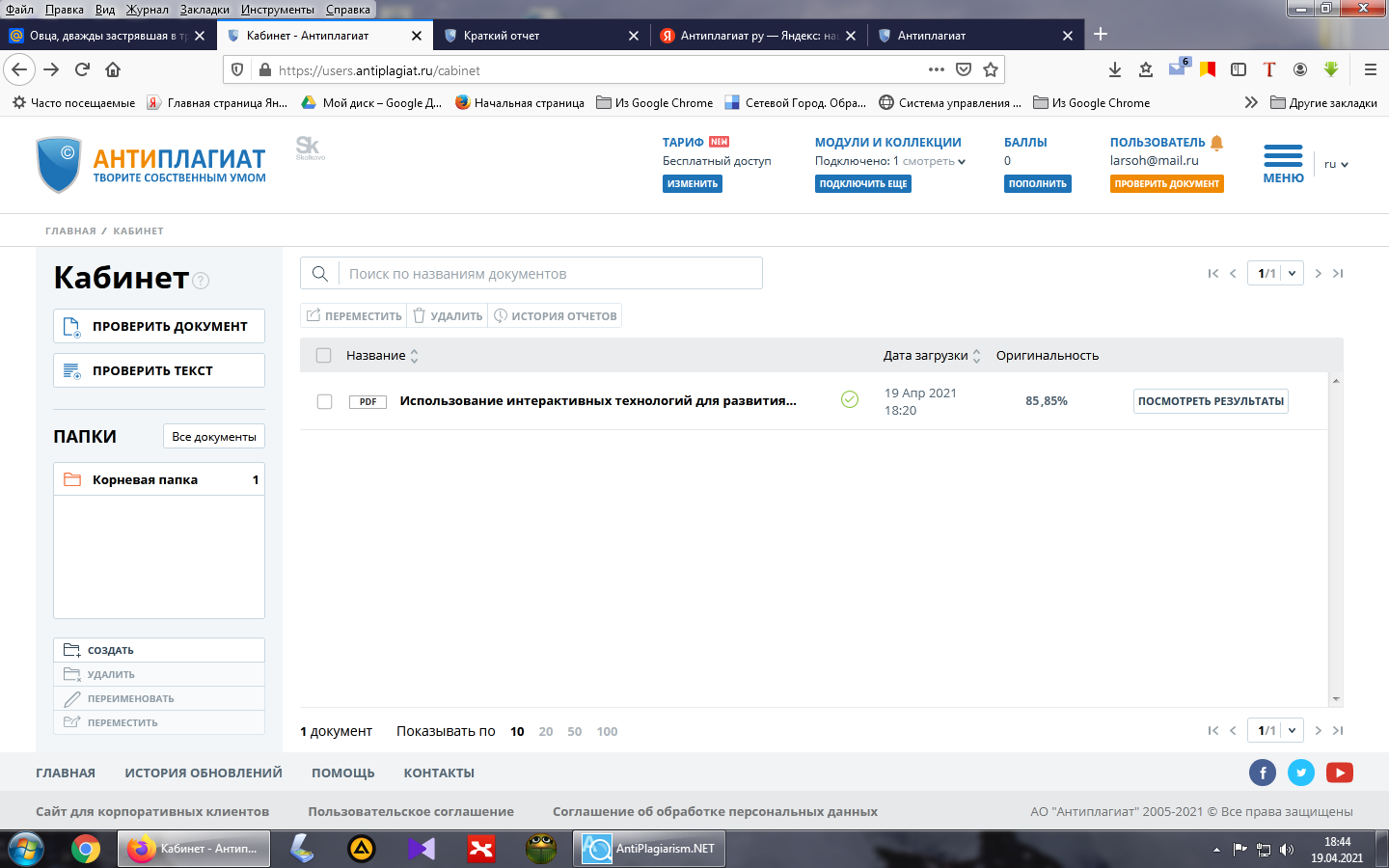 Из скриншота видно, что оригинальность текста составляет около 86%  и свидетельствует о возможности использования данного опыта в работе педагогов-психологов для обеспечения каждому ребенку того уровня развития, который позволяет ему быть успешным при обучении в школе. Чем более подготовленным ребенок придет в школу, говорит не количество накопленных знаний, а готовность к мыслительной деятельности, к получению новых знаний, умение рассуждать, фантазировать, делать самостоятельные выводы, строить замыслы сочинений, рисунков, конструкций – тем успешнее, а значит, счастливее для него будет начало школьного детства.3.8. Описание основных элементов. Разработаны:серия интерактивных игр; (Приложение № 9 на диске)алгоритм действия при использовании интерактивных игр;методические материалы для педагогов и родителей;методические разработки образовательной деятельности по пред школьной подготовке с цифровыми технологиями. (Приложение № 8)Подобрано:Диагностическая карта (Приложение № 1) Анкета для родителей (Приложение № 2)Практический материал для педагогов:Семинар для воспитателей ДОУ на тему: «Интеллектуальная готовность ребенка к школе» (Приложение № 5)Семинар для воспитателей ДОУ на тему: «Нормативная основа преемственности детского сада и школы»Проблемный семинар для воспитателей и учителей начальных классов.Беседа с воспитателями старшей и подготовительной группы на тему: «Готовность детей к школе в сфере общения».Консультация для воспитателей на тему: «Эмоционально- волевая готовность к школьному обучению». ОД №1«Ярмарка игр»ОД №2«Прогулка в лес»Практический материал по взаимодействию с родителями:Консультация на тему: «Что такое готовность к школе?»Анкетирование на тему: «Мое мнение о школьной жизни ребенка» (Приложение № 3)Экспресс – опрос на тему: «В чем причина трудностей первоклассника?»Опрос на тему: «Каков социальный опыт моего ребенка».Круглый стол на тему: «Навыки социальной компетентности ребенка старшего дошкольного возраста».Практикум на тему: «Помогаем ребенку осваивать новую социальную роль школьника». (Приложение № 6)Практикум на тему: «Опрос об эмоциональной стороне отношений с ребенком».Тест на тему: «Готовы ли вы отдать своего ребенка в школу?» (Приложение № 4)Игровое упражнение на тему: «Развитие вербального и невербального интеллекта»Родительское собрание на тему: «Готовность детей к обучению в школе» (Приложение № 7)Практикум на тему: «Как я представляю своего ребенка в школе»Игровой тренинг на тему: «Будущий первоклассник»Выводы.     С каждым годом современные интерактивные технологии все плотнее входят в нашу жизнь, так использование компьютера стало делом совершенно обычным, и нынешнее поколение детей с самого рождения попадает в очень насыщенную информационную среду.      С помощью компьютера педагог-психолог может получить ценную информацию о личностных особенностях ребенка, его коммуникативных умениях. Современные технологические средства стали отличным помощником в диагностики и развитии познавательных процессов: памяти, внимания, мышления, воображения, речи, мелкой моторики. Развивающие игры, позволяют снять проблему перехода от игровой деятельности к учебной, от наглядно-образного мышления к словесно-логическому. У детей повышается концентрация внимания, так как внимание лучше сосредотачивается на ярком наглядном материале, подкрепляющемся практическими действиями; существенно повышается мотивация к посещению занятий и активной на них работе, также более успешно усваивается практический материал и поддерживается познавательный интерес. Исходя из вышесказанного, на практике необходимо использовать интерактивные формы в целом, или же взяв элементы, которые более целесообразны к определенному возрасту детей. Именно интерактивные методы позволяют создавать образовательную среду, в котором теория и практика усваиваются одновременно, а это дает возможность детям формировать характер, развивать мировоззрение, логическое мышление, связную речь; формировать критическое мышление; выявлять и реализовать индивидуальные возможности. При этом воспитательно-образовательный процесс организуется так, что дети ищут связь между новыми и уже полученными знаниями; принимают альтернативные решения, могут сделать «открытие», формируют свои собственные идеи и мысли с помощью различных средств; учатся сотрудничеству.     Таким образом, использование современных интерактивных технологий в ДОУ является эффективным средством воспитания и развития познавательных способностей, формирования их личности, обогащения интеллектуальной сферы воспитанников.     Такой подход положительно сказывается на развитии ребенка, повышает мотивацию к обучению, расширяет воображение и творческие способности, развивает мышление и формирует активную жизненную позицию. Всё это способствует дальнейшему успешному обучение в школе.Список использованной литературы и Интернет-ресурсовАнтипина, Г. А. Новые формы работы с родителями в современном ДОУ [Текст] / Г. А. Антипова // Воспитатель ДОУ. - 2011. - №12. – С.88 – 94.Арнаутова, Е.П. Планируем работу с семьёй. [Текст]/ Е. П. Арнаутова. // Управление ДОУ. - 2006.- №4. – С. 66 – 70Борисова, Н. П. Детский сад и родители. Поиск активных форм взаимодействия[Текст] / Борисова Н. П., Занкевич С. Ю. // Дет. Сад. Управление. – 2007. - № 2. – С. 5-6Глебова, С.В. Детский сад – семья: аспекты взаимодействия [Текст] / С. В. Глебова, Воронеж, «Учитель», 2008. – 111с.Давыдова, О.И. Компетентностный подход в работе дошкольного образовательного учреждения с родителями[Текст] / О.И. Давыдова. – СПб. ООО «ИЗДАТЕЛЬСТВО ДЕТСТВО ПРЕСС», 2013. – 128с.Евдокимова, Н.В. Детский сад и семья: методика работы с родителями. [Текст] / Н. В. Евдокимова. – М.: Мозаика – Синтез, 2007. – 144с.Елисеева, Т.П. Детский сад и семья: современные формы взаимодействия [Текст] / Т. П. Елисеева. – Мн.: Лексис, 2007. – 68с.Осипова, Л.Е. Работа детского сада с семьёй [Текст] / Л.Е. Осипова. – Изд. центр «Скрипторий», 2011. – 72с.Тонкова, Ю.М. Современные формы взаимодействия ДОУ и семьи. [Текст] / Ю. М. Тонкова // Проблемы и перспективы развития образования: материалы межд. заоч.конфер. - Пермь: Меркурий, 2012. – С. 71 – 74. Хаснутдинова, С.Р. Поиск активных форм взаимодействия детского сада с родителями. [Текст] / С. Р. Хаснутдинова // Воспитатель ДОУ. - 2011. -№11. – С. 82 – 97Интерактивная педагогика в детском саду. Методическое пособие/ Под ред. Н.В. Микляевой. – М.: ТЦ Сфера, 2012. – 128с. (Библиотека журнала «Управление ДОУ».)Приложение № 1Диагностическая картаФ.И.ребенка_______________________________________________________Дата рождения «______» ____________________ ___________г.Дата обследования «_____» __________________ ____________г.«_____» ___________________  _________г.Параметры оценивания0 баллов - ребенок не выполнил задание;1 балл – ребенок выполнил задание частично, допустил более двух      ошибок, использовал помощь взрослого при выполнении задания;2 балла – ребенок выполнил задание самостоятельно, в полном объеме, но допустил 1-2 ошибки при выполнении задания;3 балла - ребенок самостоятельно правильно выполнил задание в полном объеме, демонстрирует уровень развития, превышающий возрастную норму.Подсчет результатов0-22 баллов – низкий уровень (Н)23-37 балла – средний уровень (С)38-45 баллов – высокий уровень (В)Заключение__________________________________________________________________________________________________________________________________________________________________________________________________________________________________________________________________ ________________________________________________________________________________________________________________________________________________________________________________________________________________________________________________________________________________________________________________________________________________________________________________________________________________________________________________________________________________________________________________________________________________________Подпись психолога____________________Приложение № 2АНКЕТА ДЛЯ РОДИТЕЛЕЙБудем признательны Вам, если Вы ответите на наши вопросы. Информация конфиденциальнаФ.И.Ребенка______________________________________________________Дата рождения____________________________________________________Количество детей в семье______. Который по счету данный ребенок______Были ли осложнения во время беременности и родов___________________Какие инфекционные заболевания и травмы перенес до 3 лет____________Когда ребенок заговорил (отдельные слова) ___________________________Обращались ли к невропатологу? ______________Повод: ________________Отметьте, какие заболевания есть у ребенка в настоящее время (Вы сообщаете эти данные в целях сохранения здоровья ребенка):слуха зренияопорно-двигательного аппарата сердечно-сосудистой системы    дыхательной системыжелудочно-кишечного трактаэндокринной системы центральной нервной системы                                                                                                                                                       другое (вписать)_________________________________________________Охотно ли ребенок посещает дошкольное учреждение? ____________________________________________________________________Если да: что ему особенно нравиться? ____________________________________________________________________Если нет: что ему особенно не нравиться? ____________________________________________________________________Какие любимые игры и занятия есть у ребенка? ____________________________________________________________________Какие черты присущи ребенку (нужное подчеркнуть)ДобрыйЗаботливыйЛасковый   СпокойныйАккуратныйПокладистыйЖизнерадостныйЧасто вял, пассивенНе уверен в себеНе в меру плаксивВнимательный ЛюбознательныйКомандует детьми, взрослыми                 Невнимателен, не собранЧасто выполняет просьбы взрослых Часто раздражителен и возбужденТревожный, боязливый                                    ПослушныйБросает предметы на полРебенок предпочитает чаще играть (нужно подчеркнуть):Со взрослымиС детьмиВ одиночествеС кем ребенок чаще проводит свое свободное время? _________________________________________________________________К кому из взрослых ребенок чаще всего обращается с личным вопросом? _________________________________________________________________Всегда ли между членами семьи наблюдается единство в вопросах воспитания? Если нет: в чем расхождение? _________________________________________________________________Отношение ребенка к критике (замечаниями взрослых) и неуспеху в деятельности:АгрессивноеСпокойноеБезразличноеОбидчивоеЛегко выходит из себя из-за неудач и замечанийКак ребенок засыпает?С трудомПоздноЛегко и быстроРаноКак ребенок просыпается?Рано ПоздноСамостоятельноС трудом, с помощью взрослогоЛюбит ли ребенок, когда ему читают вслух? ________________________(или он читает самостоятельно?) _______________________________________Ф.И.О. родителя, заполнившего анкету__________________________________«_____» __________________20______г.Приложение № 3«Мое мнение о школьной жизни ребенка»АнкетированиеЦель: проанализировать особенности родительской позиции в ожидании школьной жизни ребенка.Что лично для Вас означает выражение: «Уметь учиться в школе?»(нужное подчеркните, при необходимости дополните). «Получать хорошие оценки», «слушаться учителя и не шалить», «знать и выполнять все правила школьной жизни». _______________________________________________________________ __________________________________________________________________________________________________________________________________Считаете ли Вы, что определенную подготовку к школе ребенок получает в семье? (Да, нет, трудно сказать). Если да, то в чем она проявляется? ______________________________________________________________________________________________________________________________________Когда ребенок пойдет в школу, Вы (нужное подчеркните, дополните при необходимости): усилите требовательность и контроль; возьмете на себя основную заботу о новых обязанностях ребенка, как-то иначе проявите свое участие________________________________________________________________________________________________________________________________Есть ли у Вашего ребенка желание узнавать новое и учиться в школе? (Да, нет, трудно сказать.) Почему Вы так считаете? ______________________________________________________________________________________________________________________________________Попадалась ли Вам книга (статья) по подготовке ребенка к школе, вызывающая у Вас интерес? (Да, нет, не помню.) ___________________________________________________________________Приложение № 4«Готовы ли мы отдать своего ребенка в школу?»Цели: Изучение мнения родителей о готовности ребенка к школьному обучению; анализ умения принимать переживания ребенка.Уважаемый родитель!Отметьте свои ответы. Если согласны с утверждением, поставьте крестик после косой черты, если не согласны, оставьте клетку пустой.Мне кажется, что мой ребенок будет учиться хуже других детей.Я опасаюсь, что мой ребенок часто будет обижать других детей.На мой взгляд, четыре урока - непомерная нагрузка для маленького ребенка.Трудно быть уверенным, что учителя младших классов хорошо понимают детей.Ребенок может спокойно учиться только в том случае, если учительница - его собственная мама.Трудно представить, что первоклассник может быстро научиться читать, считать и писать.Мне кажется, что дети в этом возрасте еще неспособны дружить.Боюсь даже думать о том, как мой ребенок будет обходиться без дневного сна.Мой ребенок часто плачет, когда к нему обращается незнакомый взрослый человек.Мой ребенок не ходит в детский сад и никогда не расстается с матерью.Начальная школа, по-моему, редко способна чему-либо научить ребенка.Я опасаюсь, что дети будут дразнить моего ребенка.Мой малыш, по-моему, значительно слабее своих сверстников.Боюсь, что учительница не имеет возможности точно оценить успехи каждого ребенка.Мой ребенок часто говорит: "Мама, мы пойдем в школу вместе!"А теперь подсчитайте, сколько крестиков оказалось в каждом столбце и какова их общая сумма. Если общий показатель принимает значение: до 4 баллов - это означает, что у Вас есть все основания оптимистично ждать 1сентября, по крайней мере, Вы сами вполне готовы к школьной жизни Вашегоребенка;5-10 баллов - лучше подготовиться к возможным трудностям заранее;10 баллов и больше - было бы неплохо посоветоваться с детским педагогом-психологом.А теперь обратите внимание на то, в каких столбцах получено 2 или 3 крестика.- необходимо больше заниматься играми и заданиями, развивающими память, внимание, тонкую моторику;- нужно обратить внимание на то, умеет ли Ваш ребенок общаться с другими детьми;- предвидятся сложности, связанные со здоровьем ребенка, но еще есть время заняться закаливанием и общеукрепляющими упражнениями;- есть опасения, что ребенок не найдет контакта с учителем, надо обратить внимание на сюжетные игры;- ребенок слишком привязан к матери, может быть, стоит отдать его в малочисленный класс или вообще отложить школу на год.                                                                                                        Приложение № 5«Интеллектуальная готовность ребенка к школе»Семинар для воспитателей ДОУИнтеллектуальная готовность ребенка к школе заключается в определенном кругозоре, запасе конкретных знаний, в понимании основных закономерностей. Должна быть развита любознательность, желание узнавать новое, достаточно высокий уровень сенсорного развития, а также развиты образные представления, память, речь, мышление, воображение, т.е. все психические процессы.К 6-7 годам ребенок должен знать свой адрес, название города, где он живет; знать имена и отчества своих родных и близких, кем и где они работают; хорошо ориентироваться во временах года, их последовательности и основных признаках; знать месяцы, дни недели; различать основные виды деревьев, цветов, животных. Он должен ориентироваться во времени, пространстве и ближайшем социальном окружении.Наблюдая природу, события окружающей жизни, дети учатся находить пространственно-временные и причинно-следственные отношения, обобщать, делать выводы.Ребенок должен:Знать о своей семье, быте. Иметь запас сведений об окружающем мире, уметь ими пользоваться Уметь высказывать собственные суждения, делать выводы.У дошкольников это во многом происходит стихийно, из опыта, и взрослые часто считают, что специального обучения здесь не требуется. Но это не так. Даже при большом количестве сведений знания ребенка не включают общую картину мира, они разрозненны и часто поверхностны. Включая смысл какого-то события, знание может закрепиться и остаться для ребенка единственно верным. Таким образом, запас знаний об окружающем мире у ребенка должен формироваться в системе и под руководством взрослого.Хотя логические формы мышления доступны детям 6-летнего возраста, они не характерны для них. Их мышление в основном образное, опирающееся на реальные действия с предметами и замещающими их схемами, чертежами, моделями.Интеллектуальная готовность к школе предполагает также формирование у ребенка определенных умений. Например, умение выделить учебную задачу. Это требует от ребенка способности удивляться и искать причины замеченного им сходства и различия предметов, их новых свойств.Ребенок должен:Уметь воспринимать информацию и задавать по ней вопросы.Уметь принимать цель наблюдения и его осуществлять.Уметь систематизировать и классифицировать признаки предметов и явлений.В целях интеллектуальной подготовки ребенка к школе взрослые должны развивать познавательные потребности, обеспечить достаточный уровень мыслительной деятельности, предлагая соответствующие задачи, и дать необходимую систему знаний об окружающем. Родители часто много рассказывают об устройстве луноходов и прочих вещах, часто недоступных для понимания детьми. И в результате детям кажется, что они все знают. Фактически у детей нет ясных представлений о тех вещах, о которых они говорят. Дети должны не только знать, но и уметь применять эти знания, устанавливать элементарную зависимость между причиной и следствием.        В сенсорном развитии дети должны овладеть эталонами и способами обследования предметов. Отсутствие этого приводит к неудачам в учении. Например, ученики не ориентируются в тетради; допускают ошибки при написании букв Р, Я, Ь; не различают геометрическую форму, если она в другом положении; отсчитывают предметы справа налево, а не слева направо; читают справа налево.        В дошкольный период у ребенка должна быть развита звуковая культура речи. Сюда входит звукопроизношение и эмоциональная культура речи. Должен быть развит фонематический слух, иначе ребенок произносит вместо слова рыба - лыба, будут возникать ошибки в грамотности, ребенок будет пропускать слова. Невыразительная речь ведет к плохому усвоению знаков препинания, ребенок будет плохо читать стихи.       У ребенка должна быть развита разговорная речь. Он должен выражать свои мысли ясно, передавать связно то, что слышал, что встретил на прогулке, на празднике. Ребенок должен уметь выделить в рассказе главное, передавать рассказ по определенному плану. Важно, чтобы ребенок желал узнать новое. Должен быть воспитан интерес к новым фактам, явлениям жизни. Все психические процессы должны быть достаточно развиты. Ребенок должен уметь сосредоточить внимание на разной работе (например, написании элементов буквы). Развитие восприятия, памяти, мышления позволяет ребенку систематически наблюдать изучаемые предметы и явления, позволяет ему выделять в предметах и явлениях существенные особенности, рассуждать и делать выводы.       Ситуация. У дошкольников в их вопросах и объяснениях можно обнаружить гипотетичность мышления. Света (5 лет) спрашивает: "Почему, когда я хочу что-то сказать, у меня получается слово, а у коровы - "Му-Му", а у кошки - "мяу"? У дошкольников на заведомо сложные для их возраста вопросы часто находятся предполагаемые ответы, которые характеризуются рядоположенностью и взаимозаменяемостью объясняемого и объяснения, синкретичностью и другими особенностями.Как должны относиться взрослые к таким вопросам, высказываниям детей? Что случится, если взрослые будут указывать на ошибочность их гипотез, неправильность предположений, упрекать и т.д.?        Решение. Взрослые не должны допускать никакой иронии и насмешливости в интерпретации детских ответов, положений, объяснений. То же самое следует учитывать и по отношению к детским вопросам. Вопрос и предполагаемые варианты (гипотезы) ответов на него - это две взаимосвязанные стороны одного и того же процесса мышления. Нельзя "душить" указаниями на ошибочность гипотетичности ребенка. Надо "выращивать" ее, поощряя смелость в предположениях. Готовя ребенка к школе, необходимо развивать гипотетичность его мышления, показывая пример постановки гипотез, развивая интерес к познанию, воспитать ребенка не только слушающего, но и задающего вопросы, строящего возможные предположения.       Задание. Проверьте, умеет ли ребенок изменять существительные по числу. После привлечения внимания ребенка скажите: "Я назову тебе один предмет, а ты измени это слово так, чтобы получилось много предметов. Например, я скажу: "игрушка", а ты должен сказать: "игрушки". Затем назовите 11 существительных в единственном числе: стол, карандаш, окно, ухо, город, флаг, сестра, брат, дом, огород, ребенок. Результаты можно считать хорошими, если ребенок допустил не более двух ошибок. Проверьте внимание ребенка грамматической конструкцией трех предложений типа "Маша пошла гулять после того, как закончила рисовать". Предложение произнесите медленно и четко. После того как вы будете уверены, что ребенок хорошо его расслышал, задайте вопрос: "Что Маша делала раньше: гуляла или рисовала?"
       Задание. Проверьте, как ребенок может рассказывать по картинкам. Положите в беспорядке 4 картинки, на которых изображена определенная, хорошо известная ему последовательность событий (например, на одной картинке девочка просыпается, на другой - делает зарядку, на третьей - умывается, на четвертой - завтракает). Попросите ребенка разложить картинки в нужном порядке и объяснить, почему он положил их так, а не иначе. Знаком "+" отметьте (на листе бумаги) правильное расположение картинок и правильное описание изображенных событий. Знак "±" ставьте в том случае, когда ребенок логично выстраивает последовательность картинок, но не может ее обосновать. Знак "-" ставится, когда последовательность картинок случайная.      Задание. Операция "Анализ". Попросите ребенка выделить части из целого по какому-либо признаку; дерево: ствол, ветки, листья, корни. Легче это делать ребенку, когда перед ним реальный предмет, например, стул. Труднее, когда это картинка. И, наконец, при отсутствии наглядного образа мысленное разъединение целого на части труднее всего. Противоположной операцией является операция "Синтез", когда необходимо выделенные с помощью анализа части объединить в единое целое. Предложите ребенку составить из букв данного слова возможно большее число слов (например, лампочка: лак, кол, мочка, ком и т.д.). Для упражнений можно использовать слова: магазин, аптека, комната и др.Задание. а) "Сходство и различие". Предложите ребенку указать сходство и различие следующих пар слов: Книга-тетрадь День-ночь
Лошадь-корова Дерево-куст
Телефон-радио Помидор-огурец
Самолет - ракета                                                                                      Стол – стулб) "Поиск противоположного объекта". Называя какой-либо предмет (например, сахар), надо назвать как можно больше других, противоположных данному. Надо найти противоположные объекты по функции "съедобное - несъедобное", "полезное - вредное" и др., по признаку (размеру, форме, состоянию) и др.в) "Поиск аналогов". Называется какое-нибудь слово, например, портфель. Необходимо придумать как можно больше "аналогов", т.е. других предметов, сходных с ним по разным существенным признакам (сумка, мешок, рюкзак и т.д.)г) "Аналогии по признакам". Выпишите в столбик признаки заданного предмета, например, портфель, и предложите ребенку назвать эти признаки, встречающиеся в других предметах (объемность, прочность, устройство для переноски и др.).Задание. "Составить предложение из трех слов". Берутся три слова: обезьяна, самолет, стул. Требуется составить как можно больше предложений, которые включали бы эти три слова (можно изменять падежи и использовать аналоги слов).Задание. Предложите ребенку назвать, одним словом группу предметов. Многие конкретные предметы мы называем, одним словом.  Например, березу, сосну, дуб и др. называем деревьями.
Предложите ребенку назвать, одним словом:стол, стул, шкаф - это...
собака, кошка, корова - это...
чашка, блюдце, тарелка - это...
василек, ромашка, тюльпан - это...Неумение обобщать - слабое звено интеллекта. Обычно ребенок ищет общее между предметами по внешнему признаку - цвету, форме.
Ложка и шарик похожи: они оба из пластилина.
В школе пользуются обобщениями по существенному признаку. На основе таких обобщений строится умение рассуждать, мыслить. "Определения". Ребенку предлагается отвечать на вопрос "Что такое?" по поводу предметов. Что такое стул?  Это на четырех ножках. Значит, наша кошка - это стул? Нет, стул деревянный. Значит, стол - это стул? И т.д.Задание. "Определение понятия». Называются понятия живой природы (дерево, заяц, и т.д.), неживой природы (гора, река, пещера и т.д.). Требуется перечислить признаки, которые не влекут за собой изменение понятия и существенные признаки, которые определяют данное понятие как таковое. Необходимо направлять мысль ребенка на поиск существенного признака, без которого нет нужного обобщения. Если называется предмет, не имеющий функционального значения, тогда определяют его по набору признаков.  Кошка - живая. Это животное.
Птица - это животное? Нет, птица на двух ногах.
Корова - это кошка? Нет. Кошка - животное на четырех ногах, которое мяукает и живет дома.Следует задавать вопросы, на которые можно найти ответ. На некоторые вопросы и взрослый не сразу найдет ответ. Поэтому поиграйте с ребенком на равных, пусть он тоже задает вам вопросы: "Что это такое?" Неумение обозначать и пользоваться знаками - это незрелость интеллекта и психики.Задание. "Высказать мысль другими словами". Берется фраза, сложность и содержание которой соотносится с возрастом ребенка и той целью, ради которой используется это задание. Надо предложить несколько вариантов высказывания этой же мысли, другими словами. При этом желательно, чтобы одни и те же слова не употреблялись. Следить за тем, чтобы смысл высказывания не изменялся. Например: "Я всегда уверен в своей правоте". Другими словами, "Я никогда не соглашаюсь с аргументами другого человека", "Я всегда спорю до победы", "Меня невозможно ни в чем убедить" и т.д.Задание. "Нахождение возможных причин". Сформулировать какую-либо ситуацию: "Мальчик упал и расшиб колено". Ребенок должен назвать как можно больше предположений возможной причины падения: споткнулся о камень, засмотрелся на прохожих, азартно играл с ребятами, торопился к маме и др.Задание. "Социализация речи". Говорить так, чтобы другие понимали, - одно из важнейших школьных требований. К 6-7 годам дети говорят много, но речь их ситуативная. Они не затрудняют себя полным описанием, а обходятся обрывками, дополняя элементами действия все, что упущено в рассказе. "Этот ему как даст. И побежал... Бах - трах! Ноги из ямы. А глаза-то!"
Если не видишь сам, что происходит, то ничего не поймешь.Задание. "Испорченный телефон". Игра помогает преодолеть ребенку речевое несовершенство. Два ребенка сидят за столом лицом друг к другу, между ними непрозрачная ширма. В руках одного - фигурка (картинка). Его задача - описать приятелю, как изготовить этот образец. Не называя, что перед ним, перечисляет последовательность действий, цвет, размер, форму. Другой должен воспроизвести копию из любого конструкционного материала (пластилин, мозаика и т.д.). При полной иллюзии понимания не всегда получается то, что требуется изготовить. Через некоторое время дети сами приходят к той социальной форме речи, которая понятна окружающим.Ситуация. Одним из главных психических процессов в обучении является воображение. Часто недостаточное развитие воображения затрудняет мыслительную деятельность, решение творческих задач. Без воображения трудно представить, предвидеть, сравнить и т.п. Причина такого явления кроется в отсутствии достаточного уровня развития игровой деятельности, в частности, сюжетно-ролевой игры. "Не доигравшие" дети приходят в школу с низким уровнем развития воображения, с неумением выполнять роль, придумывать сюжет, сохранить внутреннюю позицию, строить отношения с окружающими.Задание. Особенности памяти ребенка можно выявить, предложив ему ряд заданий.а) Логическая, смысловая память подбираются 10 пар слов.Например, луч - солнце, железо - сталь, елка - ветки, год - месяц и т.д. Читаются пары с интервалом 2 с. Через 10 с перерыва читаются только первые слова. Второе слово пары ребенок должен вспомнить. Норма - не менее 60%.
         б) Попробуйте тот же опыт, но со словами, логически не связанными: кнопка - книга, лампа - стена, дрова - краска.Методика А.Р. Лурия позволяет выявить уровень умственного развития, степень владения обобщающими понятиями, умением планировать свои действия. Ребенку дается задание запомнить слова с помощью рисунков: к каждому слову или словосочетанию он сам делает лаконичный рисунок, который потом поможет ему это слово воспроизвести (рисунок как средство для запоминания слова). Для запоминания дается 10 слов (словосочетаний). Например, машинка, умная собачка, веселая игра, мороз, здоровый человек, день, ночь, сказка, извилистый ручей. Через час после прослушивания ряда слов и создания соответствующих изображений ребенок по своим рисункам воспроизводит заданные слова.Ситуация. Мама Алеши (5 лет) обратила внимание на то, что ему трудно дается заучивание стихов, считая, что у него плохая память.
Можно ли развить и как развивать детскую память? Решение. Память можно развивать с помощью специальных приемов. В частности, обучить ребенка делать простые рисунки, отражающие прочитанный материал. Лучше это делать в игре, когда мама рассказывает короткую историю, а ребенок с целью сохранения в памяти рисует простую, схематизированную картинку. В то время как ребенок рисует картинку, ему подсказывают и показывают, как сделать рисунок схематичным, отражающим суть рассказа. Показывается, как устанавливать ассоциации (связи) между деталями рисунка и содержанием рассказа. Вспоминать их можно через 3-4 ч. или на другой день. Ребенку дается его рисунок, и он "читает" по ним рассказанные ему истории. Такие занятия желательно проводить ежедневно. Через несколько дней вместо рисунков просто обсудить, что можно было нарисовать, чтобы запомнить историю. Благодаря такому обсуждению ребенок учится образно представлять себе запоминаемый материал.
Развивать память ребенка необходимо, постепенно увеличивая объем заучиваемого материала, добиваться не дословного запоминания, а общего понимания.Проводя же заучивания стихотворения, делать это после подробно содержательного анализа с ребенком сюжета стихотворения, особенностей стихотворной формы, обсуждения значений тех или иных слов и возможности их замены и т.д. И только после анализа стихотворения приступать к его заучиванию.Ситуация. Мария Ивановна при встрече с Ниной Вячеславовной поделилась своими переживаниями относительно невнимательности своего сына Вадика (7 лет). Нина Вячеславовна, внимательно выслушав, сказала, что в книжном магазине сейчас есть большой выбор книг по развитию внимательности.
Можно ли решить проблему невнимательности ребенка с помощью рекомендаций, даваемых в книгах? Решение. Проблема развития внимательности ребенка может быть решена с помощью далеко не любой книги, а только той, в которой описаны причины невнимательности (они могут быть разные) и с чем связана та или иная причина. В книге должна быть описана диагностика для выявления той или иной причины невнимательности у ребенка.
В зависимости от тех или иных причин невнимательности должны быть и разные способы ее коррекции.Ситуация. Учительница 1 класса выявила несколько детей, невнимательных на уроке, а при персональном изучении детей установила, что невнимательность Пети наступает тогда, когда он устает. При быстром наступлении утомления Петя становится рассеянным. В этом случае рассеянность рассматривается как синоним астении - физической и нервно-психической слабости. Что должен делать учитель и родители по развитию внимательности Пети? Решение. У Пети рассеивается внимание в результате перегрузок и истощающих заболеваний, поэтому учительница должна чаще переключать внимание Пети на другие виды деятельности, решения учебных заданий.
Родителям можно порекомендовать следить за соблюдением режима дня Пети: чаще переключать его занятия с одного вида деятельности на другой, не заставлять ребенка по несколько раз переписывать задание (дополнительные занятия будут только ухудшать ситуацию), а главное - укреплять его физическое и психическое здоровье, больше уделять внимание занятиям физическими упражнениями. Чаще можно видеть не перегрузку умственными занятиями, а недогрузку физической деятельностью. Конечно, питание должно быть полноценным, богатым витаминами и микроэлементами.Ситуация. Дима может долго и сосредоточенно играть в любимые игры или заниматься другими делами. Но он становится невнимательным при выполнении трудных заданий. Какие действия взрослого могут помочь в сохранении и развитии внимательности Димы? Решение. В этом случае рассеянность - сигнал того, что задание, учебный материал слишком сложен для восприятия как по форме, так и, по существу. Потеряв нить рассуждений, ни дети, ни взрослые не способны сохранить внимание. Для сохранения внимания необходимо следить за тем, как ребенок понимает учебный материал, контролировать понимание слов, следить за пополнением знаний ребенка, необходимых ему для понимания нового учебного материала.Ситуация. Быстро утомляет большинство младших школьников и провоцирует их рассеянность: а) однообразные, рутинные занятия; б) переписывание заданий, если в них вкралась ошибка; в) решение большого количества примеров; г) списывание объемных скучных текстов;
д) заучивание большого количества иностранных слов
и др.
Все это учителю следует избегать.
Если такого рода занятия все же необходимы, то что предпринять?Решение. Единственным средством может быть повышение мотивации учащихся. Подобного рода задания необходимо облачать в интересную, необычную форму, ставить привлекательную цель и т.д.Ситуация. Учительница 1 класса дала задание, и ученики уже приступили к работе, а Коля "не услышал". Он все время рассматривал иллюстрации в книге. Затем он замечает, что ученики чем-то заняты, и начинает заглядывать в тетрадь соседа, пытаясь понять, что надо делать.
Что необходимо предпринять при рассеянности данного типа? Решение. Причина такой рассеянности в особенностях восприятия ребенка. Информацию о внешнем мире мы получаем по нескольким каналам восприятия, в том числе по зрительному и слуховому. Целостный образ окружающего мира формируется на основе разных видов восприятия. Но когда в восприятии лидируют зрение, то ребенок может "не слышать" обращенных к нему слов. Его не дозовешься, если он занят рассматриванием картинок или рисованием. То, что он видит, ему интересно в данный момент, поэтому он может не слышать того, что ему говорят. Усвоение учебного материала, поступающего через все каналы восприятия улучшается, когда он становится предметом осознания.Для развития слухового восприятия можно использовать так называемые графические диктанты. На листе в клеточку ребенок под диктовку взрослого ведет линию в заданном направлении, отсчитывая заданное количество клеток. Если линия проведена правильно, на листе бумаги вырисовывается какой-то дом, кораблик и т.д. Полезно учить ребенка сосредоточиваться на звуке с закрытыми глазами, определяя по голосу - человека, по издаваемому звуку - книгу, ножницы и т.д., по звуку рисующего карандаша - сколько сторон у нарисованной геометрической фигуры и т.д.Ситуация. Витя прекрасно улавливает информацию на слух (то, что говорит учительница). Любит слушать разговоры, даже не имеющие к нему отношения. На уроке он хорошо понимает устные инструкции учителя, хорошо отвечает на вопросы. Но в тех случаях, когда приходится сделать что-то по образцу, работать с рисунком или схемой, Витя теряется, ничего не делает, отвлекается или просит, чтобы ему объяснили. От самостоятельной работы со зрительной информацией его легко отвлекают любые звуки - человеческая речь, радио, какие-либо шумы. Какие упражнения могут нормализовать внимательность Вити? Решение. Для развития зрительного восприятия могут помочь ряд упражнений:
1. "Лабиринт". После прохода лабиринта с карандашом в руке проходить его только взглядом.
2. "Найди отличия". В двух почти одинаковых предметах найти отличающиеся детали.
3. "Найди одинаковые предметы" среди большого разнообразия предметов.
4. Копирование образца с помощью клеточек.Ситуация. Саша, ученик 1 класса, на уроке весь в движении. Книги и разговоры его привлекают мало. Он занят не тем, чем остальные ученики. Он развинчивает ручки, затачивает карандаш или ломает его, вертит в руках безделушки или раскачивает ногой стул соседа и т.д.
Каковы возможные причины такого поведения Саши? Как скорректировать внимание Саши? Решение. У Саши слуховой и зрительные каналы информации подчинены потоку информации, идущей от рецепторов тела. Поэтому для развития внимательности особое внимание учитель должен уделить мотивации Саши, а также проводить коррекцию внимания с помощью упражнений, развивающих и зрительное и слуховое внимание (см. предыдущие ситуации). К первому классу у ребенка должно быть развито внимание:
1. Он должен быть способен не отвлекаться в течение 10-15 мин.
2. Уметь переключать внимание с одного вида деятельности на другой.Приложение № 6«Помогаем ребенку осваивать новую социальную роль школьника»Практикум для родителейЦели: обсуждение точек зрения родителей, педагогов и учителей на роль семьи в период ожидания школы; вклад семьи в личностно-мотивационную подготовленность ребенка к школьной жизни.Игровое упражнение «Мой образ ребенка-первоклассника»Родителям предлагается выбрать одного персонажа из набора сюжетно-образных игрушек: чипполино, буратино, кукла, карлсон, разные домашние и дикие животные. В объяснении своего выбора выделить черты, которые могут помогать или затруднять предстоящую учебу в школе. После комментариев родителей предложить всем поставить игрушку на одну из трех цветных полосок-дорожек, ведущих к школе. Черная дорожка означает сильное беспокойство родителя с приближением школьной жизни ребенка; синяя дорожка - умеренное; красная - нет особого беспокойства.Вопрос. От кого или чего зависит нормальное самочувствие в семье накануне школы?Игровое упражнение с мячом «Закончите предложение»Ведущий по очереди бросает родителям мяч, произнося каждый раз начало предложения: «Для меня выражение «хорошо учиться в школе» означает…». Поймавший мяч формулирует свой вариант окончания предложения.Ролевое проигрывание проблемных задачПредлагаются две проблемные задачи для ролевого проигрывания (из кн.: Волков Б. С, Волкова Н.В. Задачи и упражнения по детской психологии. С. 77, 83).Таня (6лет 4мес.) учится в 1классе. Ей трудно дается учение, особенно чтение. Дома мама усаживает ее за стол и начинает спрашивать: - Как называется эта буква? Что здесь написано? – Девочка молчит. - Ну вот, ничего не знаешь! На, учи сама! – Мама уходит по своим делам на кухню. Через некоторое время возвращается и проверяет. Улучшений в чтении нет. – Сегодня гулять не пойдешь, будешь читать!Иру воспитывала бабушка. Девочка росла послушной, но очень робкой, у нее не было подруг. Ира любила играть одна, и бабушке это очень нравилось. Когда Ире исполнилось 6лет, родители забрали ее у бабушки. Иногда мать просила рассказать стихотворение, решить несложные, на ее взгляд, задачи. Ира неуверенно отвечала, ошибалась, мать сердилась на нее: «Как же ты будешь учиться в школе?  Тебе будут ставить двойки!»С тревогой девочка ждала первого школьного дня. Ей не хотелось идти в школу. Результаты сказались быстро. Через неделю Ира отказалась идти в школу. Вопрос. Как бы вы чувствовали себя в роли ребенка, матери?ЗаданияЧасто школьные учителя, психологи обеспокоены трудностями адаптации ребенка к школе и говорят о психогенной школьной дезадаптации. Это может выражаться в школьных страхах, нервозах у ребенка. К школьным неврозам могут приводить, на первый взгляд, безобидные стереотипы родительского поведения. Предложите родителям карточки с фразами, которые довольно часто употребляют в семьях школьников. Поразмышляйте над тем, каким может быть внушающий эффект этих фраз для будущего первоклассника, какие чувства и переживания ребенку могут стимулировать такие стереотипы воспитания? (Могут вызывать чувство тревоги, неверия в свои силы, утрату желания идти в школу.)-Вот пойдешь в школу, там тебе…….-Ты, наверное, будешь двоечником?-Знаешь, как мы будем тебя любить, если ты станешь отличником!Родительские притязания и завышенные требования основаны не на реальных возможностях сына или дочери, а на неких абстрактных представлениях об идеальном ребенке. Крах родительских надежд может стать источником детских страданий, потери уверенности в любви, а значит уверенности в себе.- Учись так, чтобы мне за тебя краснеть не приходилось!Родителям кажется, что их собственное самоуважение зависит от оценок ребенка. Иными словами, взрослый человек, испытывая страх перед унижением, делает ответственным за свою самооценку ребенка: «Только от тебя зависит, придется мне испытывать стыд или нет, ты несешь ответственность за мое внутреннее состояние и переживания». Бремя двойной нагрузки «Веди себя в школе хорошо, чтобы мне не было плохо».Часто такой непосильный психологический груз приводит ребенка к нервозу.-Ты обещаешь мне не драться в школе и не бегать, а вести себя тихо и спокойно?Не искушайте ребенка невыполнимыми целями, не толкайте его на путь заведомого обмана.- Попробуй только еще сделать ошибки в диктанте!У ребенка под постоянной тяжестью угрозы наказания за свою «плохость» могут возникать амбивалентные чувства к родителям, развиваться комплекс неполноценности.Приложение № 7Родительское собрание «Готовность детей к обучению в школе»        Весна — время особых хлопот в семьях будущих первоклассников. Обеспокоенные родители бегают от одной элитной гимназии к другой, что успеть записаться на собеседование или тестирование. В некоторых мамы и бабушки отличаются особым рвением в проталкивании чада к светлому будущему, детям ищут репетиторов по объявлению «Готовлю к поступлению в первый класс» или по настоятельным рекомендациям уважаемых знакомых. И вот с малышом занимаются с утра до вечера, так что ему поиграть некогда. Даже время прогулок приходится сокращать. А школьный психолог вдруг огорошивает маму на приеме: «Ваш сын — замечательный малыш. Но к школе пока не готов. Лучше ему еще годик в детский сад походить». Мама, конечно в гневе «Насажали тут всяких липовых «специалистов»! На придумывали глупостей! Да кто он такой, этот педагог-психолог, чтобы мне указывать? Ребенок и читает уже, и до ста считает, и домашний адрес знает. Даже прописи освоил. И он, видите ли, не готов! Что значит — не готов?»       Действительно, что значит — «не готов»? Что, собственно, означает эта злополучная «готовность к школе», которая доставляет так много хлопот педагогам и заставляет так сильно нервничать родителей?       У любого психологического понятия, как правило, есть своя история. Сейчас мы уже привыкли к сочетанию «готовность к школе». Но это довольно молодой термин. И проблема готовности к школе тоже очень молодая. А возникла проблема готовности в связи с экспериментами по обучению шестилеток. Пока дети шли в школу с семи или даже с восьми лет, никаких вопросов не возникало. Конечно, одни учились лучше, другие хуже. Но когда процесс обучения столкнулся с шестилетками, привычные, устоявшиеся методы работы вдруг потерпели фиаско. Более того, несостоятельными оказались прогнозы школьной успешности детей и привычные объяснения их неудач. Вот приходит симпатичный ребёнок из интеллигентной семьи. Воспитанный. Родители уделяют ему много внимания, развивают, как могут. Он и читает, и считает. Казалось бы, чего ещё хотеть от будущего первоклассника? Только учи его – и получится отличник. Так не получается! Шестилеток принимали не везде. Это, как правило, были элитные школы, имевшие возможность, так или иначе, отбирать детей. Учителя и отбирали - по привычным для себя показателям. А через полгода выяснялось, что чуть ли не половина отобранных детей не оправдывает возлагавшихся на них надежд. Не то, что отличники из них не получались: возникала проблема даже на уровне освоения программы. Казалось, что возникшие сложности решить можно: раз дети плохо учатся, значит, плохо готовы. А раз плохо готовы, нужно готовить лучше. К примеру, с пяти лет. И под этим «лучше» опять понималось «читать, считать» и т. д. И опять ничего не получалось. Потому что нельзя ничего хорошего сделать с ребёнком с помощью механического снижения планки обучения, игнорируя законы его психологического развития.В чём же суть «готовности»?Готовность – это определённый уровень психического развития человека. Не набор некоторых умений и навыков, а целостное и довольно сложное образование. Причём неправильно суживать его исключительно до «готовности к школе». Каждая новая ступень жизни требует от ребёнка определённой готовности – готовности включаться в ролевые игры, готовности отправиться без родителей в лагерь, готовности обучаться в ВУЗе. Если ребёнок в силу проблем своего развития не готов вступать в развёрнутые отношения с другими детьми, он не сможет участвовать в ролевой игре. Если он не готов ехать в лагерь без родителей, оздоровительный отдых обернётся для него пыткой. Не готов играть по правилам университета, не сможет успешно учиться. Но наивно полагать, что можно предотвратить какие-то сложности в его жизни, опережая события.     Успехи молодого человека в вузе никак не связаны с тем, читают или не читают вузовские преподаватели лекции в старших классах его школы. Вузовские преподаватели, как правило, при работе со старшеклассниками пользуются привычными для себя методами обучения – вузовскими. А школьников нужно учить школьными методами. И блестящий университетский профессор может сделать для развития ребёнка не больше, а меньше, чем хороший школьный учитель. Точно так же вживление школьных методов обучения в детский сад не является профилактикой школьных трудностей. Как раз наоборот – оно их порождает.     Существует непреложная логика личностного развития: человек не может в своём развитии перейти на новый этап, если он не пережил, не прожил полноценно этап предыдущий. Характерный пример: психологическая служба получила разрешение работать в детском доме. Набрав всевозможных книжек, игрушек, развивающих пособий психологи пришли к детям. Выяснилось, что никакие книжки, игрушки детдомовским детям не нужны. Им нужно посидеть на коленках, потрогать бусинки, потеребить пуговичку. Эти дети не прожили полноценно стадию общения с взрослым. И они пробуют восполнить этот пробел при любом удобном случае. Естественно, за счёт тех видов деятельности, которые должны были бы соответствовать их возрасту.Чтобы ребёнок из дошкольника превратился в школьника, он должен качественно измениться. У него должны развиться новые психические функции. Их невозможно развить заранее, потому что в дошкольном возрасте они отсутствуют. «Тренировка» - вообще слово некорректное по отношению к маленькому ребёнку. Моторика, мышление, память – это всё прекрасно. Только к школьной готовности относится не только это. Огромное количество книжной продукции, запудривающей родителям мозги (мол, купите – и дело будет в шляпе), никак не влияет на вызревание школьной готовности. Это процесс внутренний, и извне им управлять невозможно.Что отличает ребёнка, готового к школе?Во-первых, такой ребёнок должен уметь видеть учебную задачу, принимать её. Д. Б. Эльконин так и говорил об этом: первый показатель готовности к школе – «приём учебной задачи». Когда учитель пытается объяснить детям смысл умножения на примере выложенной плитками кухни, а дети начинают задавать вопросы о цвете плитки, о магазине в котором плитку купили, о том, какая машина столько плитки привезла и т. п., это значит: они не могут принимать учебную задачу, не видят её. Почему? потому что они не готовы к школьному обучению.       Во-вторых, ребёнок, готовый к школьному обучению, умеет выделять общий способ действия. Он способен охватить ситуацию целиком, её смысловую составляющую. Дошкольник же на его месте будет действовать формально. Вот пример. На одном занятии в детском саду воспитательница написала на доске пример: «5-3». Дети должны были придумать задачу по этой записи. И один мальчик задачу придумал: «У мамы было пять ножниц. Три она взяла и съела. Сколько ножниц осталось?» Опускаем характеристику мальчика. Интересно, что ответили другие дети. Они ответили: «осталось двое ножниц». На полном серьёзе. Никто не засмеялся. Ну, и действительно. Пять – это три и два. Три убрали, два осталось. Умеют считать эти малыши? Умеют. Готовы к школе? Не готовы.        Третья составляющая готовности к школе – появление специфической самооценки. Проводилось исследование самооценки у дошкольников и младших школьников. Для этого использовался ряд сюжетных картинок. Например, на картинке изображалась горка. По ней на лыжах съезжает мальчик. А на следующей картинке этот мальчик лежит в сугробе, лыжи в разные стороны торчат. Или девочка поднимает ведро с водой. А на другой картинке ведро упало, вода разлилась. Детям задаётся вопрос: «Почему так вышло? В чём причина неудач?» Что отвечают дошкольники? Горка крутая, ведро тяжёлое. А школьники? Мальчик не очень хорошо умеет кататься на лыжах. Девочка недостаточно сильная, чтобы ведро поднять. Но мальчик, добавляют они, потренируется и научится съезжать. Девочка тоже подрастет, и обязательно с ведром будет справляться. О чём это свидетельствует? О разном подходе к жизни. Дошкольники ещё не выделяют себя из окружающей действительности в качестве субъектов деятельности. Местоимение «я» для них тотально: не я в конкретной деятельности, а «я» вообще, в целом. При таком взгляде на жизнь его не то, что первая двойка или тройка, его четвёрка убьет наповал. Ведь если «я» нарисовал не очень хорошо, значит – «я» плохой. Это значит – меня любить не будут.          И, наконец, четвёртая составляющая: дошкольник живёт в игровом пространстве. Его интересует сюжет, но совершенно не интересует процессуальная сторона деятельности. Казалось бы, это парадокс: ведь дошкольник и мыслит-то, только что-нибудь делая. Но он не рефлексирует способы своей деятельности. Если задача у него не получается, дошкольник скажет: «А я как будто сделал!».          Д. Б. Эльконин в своё время проводил эксперимент по изучению процессуальности у дошкольников и младших школьников. Для этого был придуман механический лабиринт с моторчиком. В железном ящике были вырезаны прорези, по которым могла двигаться куколка Красная Шапочка. И были четыре кнопки управления этой куклой. Дошкольники и школьники совершенно по-разному участвовали в игре. Дошкольники фантазировали по поводу приключений Красной Шапочки. Даже если им не удавалось провести куколку по лабиринту, они с успехом восполняли свою неудачу за счёт воображения. А школьников интересовало, как именно куколка движется. Они могли снять ящик и экспериментировать с кнопками, чтобы понять принцип управления механизмом. Главным был для них вопрос «как?», а не «что?».Вот такие специфические составляющие школьной готовности.         Теперь надо ответить на важный вопрос. Что означает этот диагноз: «Ваш ребёнок не готов к школе»? Родитель с испугом прочитывает в этой формулировке нечто страшное: «Ваш ребёнок – недоразвитый». Или: «Ваш ребёнок – плохой». Но речь идёт о шестилетнем ребёнке. И констатируемая на данный момент неготовность к школьному обучению значит всего лишь то, что она значит. А именно то, что ребёнку с поступлением в школу надо повременить. Он ещё не доиграл.Приложение № 8Методическая разработка образовательной деятельности«Ярмарка игр»Возрастная группа: старший дошкольный возраст - 7 год жизни.Виды деятельности: игровая, познавательная, коммуникативнаяОбразовательные области: социально – коммуникативное развитие, познавательное развитие.Цель: Способствовать созданию благоприятных условий, необходимых для полноценного психологического и личностного развития детей на данном возрастном этапе.Задачи:Образовательная: формирование и расширение знаний детей о свойствах воздуха.Развивающая: развивать предметность, целостность восприятия, пространственную ориентацию, образное мышление. Развивать у детей такие свойства внимания, как устойчивость, объем, распределение и переключение. Развивать умение вписываться в образ, передавать с помощью жестов, мимики, движений настроения человека.Воспитательная: Воспитывать у детей такие качества личности как общительность, и доброжелательность, умение радоваться успехам сверстников.Оборудование: картинки, бумага, карандаши, геометрические фигуры.ХодИгра «Найди отличия»Детям предлагают сравнить предметы и их тени. Игра «Подбери подходящий лепесток»Дети внимательно рассматривают карту с изображением контуров цветов (например, ромашка, мак, василек, подсолнух). Необходимо найти нужные лепестки с учетом цвета и формы.Минутка шалости «Азбука настроения»        Психолог предлагает рассмотреть несколько картинок, определить и попытаться передать с помощью жестов, движений, мимики настроение героев.Игра «Дорисуй»Возможные вариантыа) Каждому ребенку необходимо дорисовать бусы, состоящие из 3-4 простых геометрических фигур, расположенных в определенном порядке.б) Дорисуй у каждого яблока листик, а в каждом домике – окошко.Игра «Что бывает?Детям необходимо ответить на следующие вопросы       Кто или что бывает холодным?       Кто или что бывает горячим?                     Кто или что бывает зеленым?       Кто или что бывает мягким?       Кто или что бывает колючим?Игра «Сложи фигурку»      Психолог предлагает детям из частей геометрических фигур сложить, например, из желтых – круг, из зеленых – квадрат, из синих – треугольник.Методическая разработка образовательной деятельности «Прогулка в лес»Возрастная группа: старший дошкольный возраст - 7 год жизни.Виды деятельности: игровая, познавательная, коммуникативнаяОбразовательные области: социально – коммуникативное развитие, познавательное развитие.Цель: Способствовать созданию благоприятных условий, необходимых для полноценного психологического и личностного развития детей на данном возрастном этапе.Задачи:Образовательная: формирование и расширение знаний детей о свойствах воздуха.Развивающая: развивать предметность, целостность восприятия, пространственную ориентацию, образное мышление. Развивать у детей такие свойства внимания, как устойчивость, объем, распределение и переключение. Развивать умение вписываться в образ, передавать с помощью жестов, мимики, движений настроения человека.Воспитательная: Воспитывать у детей такие качества личности как общительность, и доброжелательность, умение радоваться успехам сверстников.Оборудование: картинки, бумага, карандаши, геометрические фигуры.Организационный момент. Сюжет занятия. Дети отправляются на прогулку в лес, где встречают Аленушку. Аленушка слезно просит детей помочь ей найти корзину с цветами. Ребята обещают ей помочь. По пути они встречают зайца, затем медведя, ежа, волка, лису. Каждый из зверей обещает указать путь, но при этом вначале выполнить определенное задание или просьбу. Дети находят корзину и возвращают Аленушке.Разрезные картинкиДетям предлагают собрать разрезную сюжетную картинку из знакомой сказки (например, «Заюшкина избушка»)Игра «Чего больше»Дети отвечают на вопросы. Например, чего в лесу больше, деревьев или берез? Грибов или подберезовиков? Птиц или ворон? Ягод или земляники? Животных или лис? Насекомых или муравьев?Игра «Волшебные кляксы»Играют по очереди необходимо ответить, на вопрос на что похожа клякса? Выигрывает тот, кто назовет больше всего предметов.Игра «Назови одним словом» Детям предлагают назвать, одним словом:Зайца, медведя, волка, лису (дикие животные)Липу, березу, дуб, клен(деревья)Окуня, щуку, карася, леща(рыбы) и т. д.5.Заключительная часть.ДиагностируемыйПроцесс или сфераКоличественная оценкаКоличественная оценкаКоличественная оценкаКоличественная оценкаКоличественная оценкаКоличественная оценкаКоличественная оценкаКоличественная оценкаКоличественная оценкаКоличественная оценкаКоличественная оценкаКоличественная оценкаОсобенностиВосприятиеПамятьзрительнаязрительнаязрительнаязрительнаязрительнаяслуховаяслуховаяслуховаяслуховаяслуховаяслуховаяслуховаяПамятьВниманиеКонцентрацияКонцентрацияКонцентрацияКонцентрацияКонцентрацияУстойчивостьУстойчивостьУстойчивостьУстойчивостьУстойчивостьУстойчивостьРаспределениеВниманиеВоображениеМышлениеЗрительный синтезАнализАнализАнализАнализАнализИсключениеОбобщениеОбобщениеУстановление причина-следственных связейУстановление причина-следственных связейУстановление причина-следственных связейМышлениеМелкая моторикаВолевая сфераЗрительная инструкцияЗрительная инструкцияЗрительная инструкцияЗрительная инструкцияЗрительная инструкцияСлуховая инструкцияСлуховая инструкцияСлуховая инструкцияСлуховая инструкцияСлуховая инструкцияСлуховая инструкцияСлуховая инструкцияВолевая сфераОбщее количество балловУровень развитияУровень развитияУровень развитияУровень развитияУровень развитияУровень развитияУровень развитияВолевая сфераСамоконтрольСамоконтрольСамоконтрольСамоконтрольСамоконтрольРаботоспособностьРаботоспособностьРаботоспособностьРаботоспособностьРаботоспособностьРаботоспособностьРаботоспособностьВолевая сфераЭмоциональная сфераОриентировкаОриентировкаОриентировкаОриентировкаОриентировкаАдекватностьАдекватностьАдекватностьАдекватностьАдекватностьАдекватностьОбщий фон настроенияЭмоциональная сфераКоммуникативная сфераАдаптацияАдаптацияАдаптацияАдаптацияАдаптацияОбщение с детьмиОбщение с детьмиОбщение с детьмиОбщение с детьмиОбщение с детьмиОбщение с детьмиОбщение со взрослымиКоммуникативная сфераЛичностная сфераРеакция на критикуРеакция на критикуСамооценкаСамооценкаСамооценкаСамооценкаСтрахиСтрахиТревожностьТревожностьУровень притязанийТемп деятельностиЛичностная сфераРеакция на критикуРеакция на критикуАдекватностьАдекватностьУверенность в себеУверенность в себеСтрахиСтрахиТревожностьТревожностьУровень притязанийТемп деятельностиЛичностная сфераПсихофизическая сфераВедущая рукаВедущая рукаВедущая рукаНеврологический фонНеврологический фонНеврологический фонНеврологический фонНеврологический фонНеврологический фонНеврологический фонНеврологический фонНеврологический фонПсихофизическая сфера12345678910